CHRISTIAN FORMATION CLASS SCHEDULE 2019-2020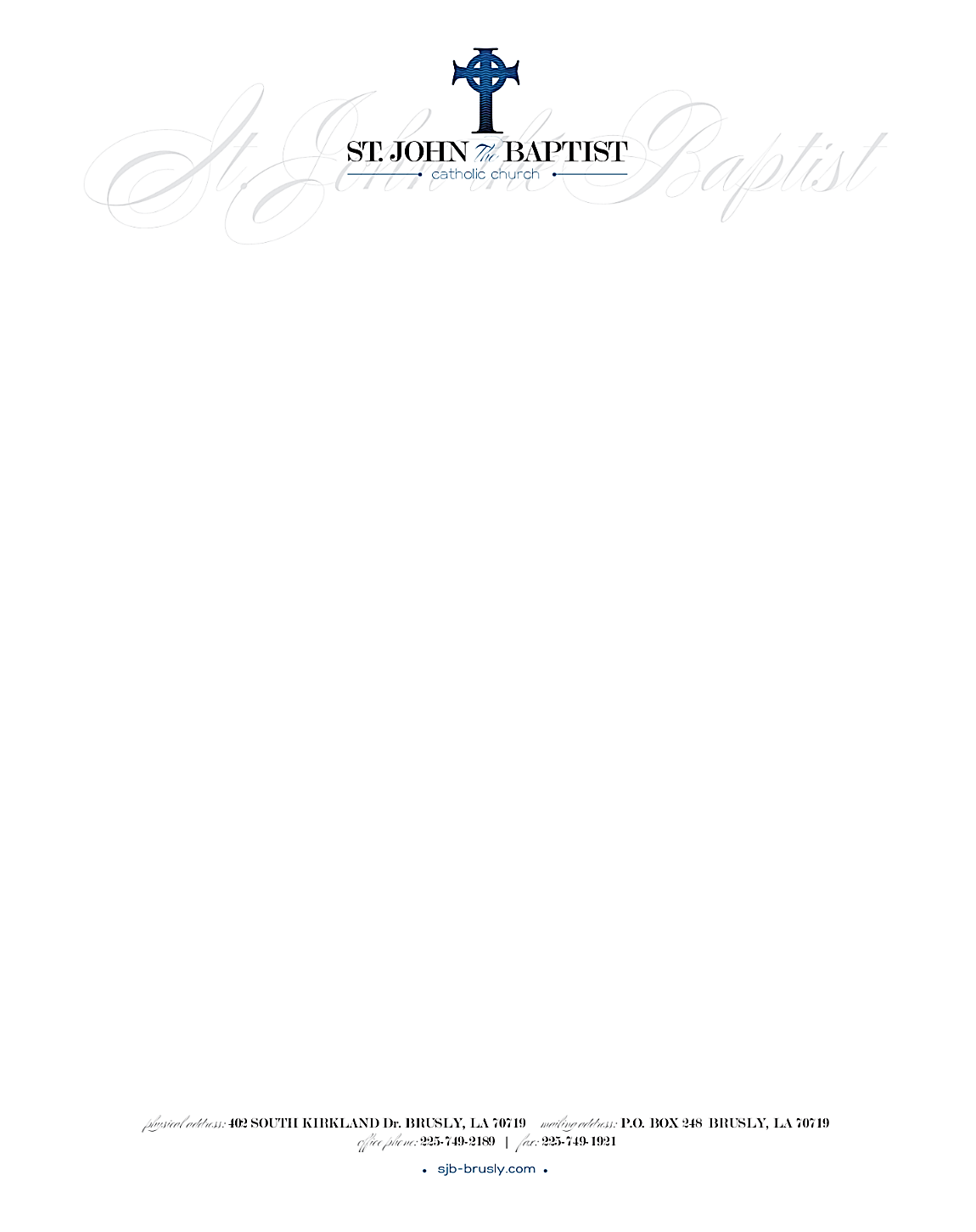 8TH GRADE – MONDAY– 7:00-8:15PMCurriculum: Fireside Catholic Youth BibleAugust		PARENT MEETING, MONDAY, AUG. 12TH AT 6:30 IN ACTIVITY CENTER19	Session 126  	Session 2 	(All 7th & 8th  Classes will  be  COMMUNITY in CHURCH)September	2	NO CLASS: 	NO SCHOOL FOR STUDENTS LABOR DAY9    	Session 3Tues.17*	Session 4 	TUESDAY MASS 5:45 -6:30                                                                                                                                		            (K-8) Meet at 5:15 in Activity Center Pick Up at 6:30 in Church 23	Session 530	Session 6October7	NO CLASS: 	NO SCHOOL for Students FALL BREAK14	Session 7 21	Session 8 	(Circles of Care Lesson)            28	NO CLASS: 	FEAST on the LEVEE & HALLOWEENNovember	4	Session 9     11   	Session 10 	(ALL 7th AND 8th Classes will be COMMUNITY in CHURCH)	18	Session 11	25	NO CLASS: 	NO SCHOOL for Students THANKSGIVING HOLIDAYDecember   Tues.3*	Session 12 	TUESDAY MASS 5:45 -6:30 		            (K-8) Meet at 5:15 in Activity Center Pick Up at 6:30 in Church9	Session 13 16	NO CLASS: 	For All 5TH – 8TH Students due to EXAMS                                                                            23  	NO CLASS:	NO SCHOOL for Students CHRISTMAS HOLIDAY30	NO CLASS: 	NO SCHOOL for Students NEW YEARS HOLIDAYJanuary7	NO CLASS: 	NO SCHOOL for Students13	Session 1420	NO CLASS: 	NO SCHOOL for Students MARTIN LUTHER KING DAY            27	Session 15February   Tues.4*	Session 16 	TUESDAY MASS 5:45 -6:30 (K-8) 		            (K-8) Meet at 5:15 in Activity Center Pick Up at 6:30 in10 	Session 17  	(ALL 7th & 8th Classes will be in CHURCH to PRAY STATIONS) 17  	Session 1824	NO CLASS: 	MARDI GRAS HOLIDAY                                         March   Wed.	4*	Session 19  	 6:15 PM TIME CHANGE STATIONS/RECONCILIATION WITH PARISH             9 	Session 20	 8th Graders BAKE ST. JOSEPH BREAD  Tues 17*	Session 21	TUESDAY MASS 5:45 -6:30 		            (K-8) Meet at 5:15 in Activity Center Pick Up at 6:30 in Church23	Session 2230	NO CLASS: 	PARISH MISSION    April6	Session 23 	LAST CLASSNOTE:	8th grade youth will come to class Wednesday, MARCH 4th instead of Monday, MARCH 2ND for      Reconciliation and pray Stations of the Cross. DROP OFF TIME 6:15 IN ACTIVITY CENTER